Дата 17.03.2020 Тема: Види кабельних муфт    Завдання:   Використовуючи підручник та Internet ресурси опрацювати матеріал з даної теми, законспектувати  основні положення теми згідно плану, письмово відповісти на контрольні запитання .                        Зарисувати рисунок  5.2 стр 115Підручник: Принц М.В., Цимбаліст В.М «Електричні мережі. Монтаж, обслуговування та ремонт #4.8 стор. 113-116План1. Призначення кабельних муфт2. Класифікація кабельних муфт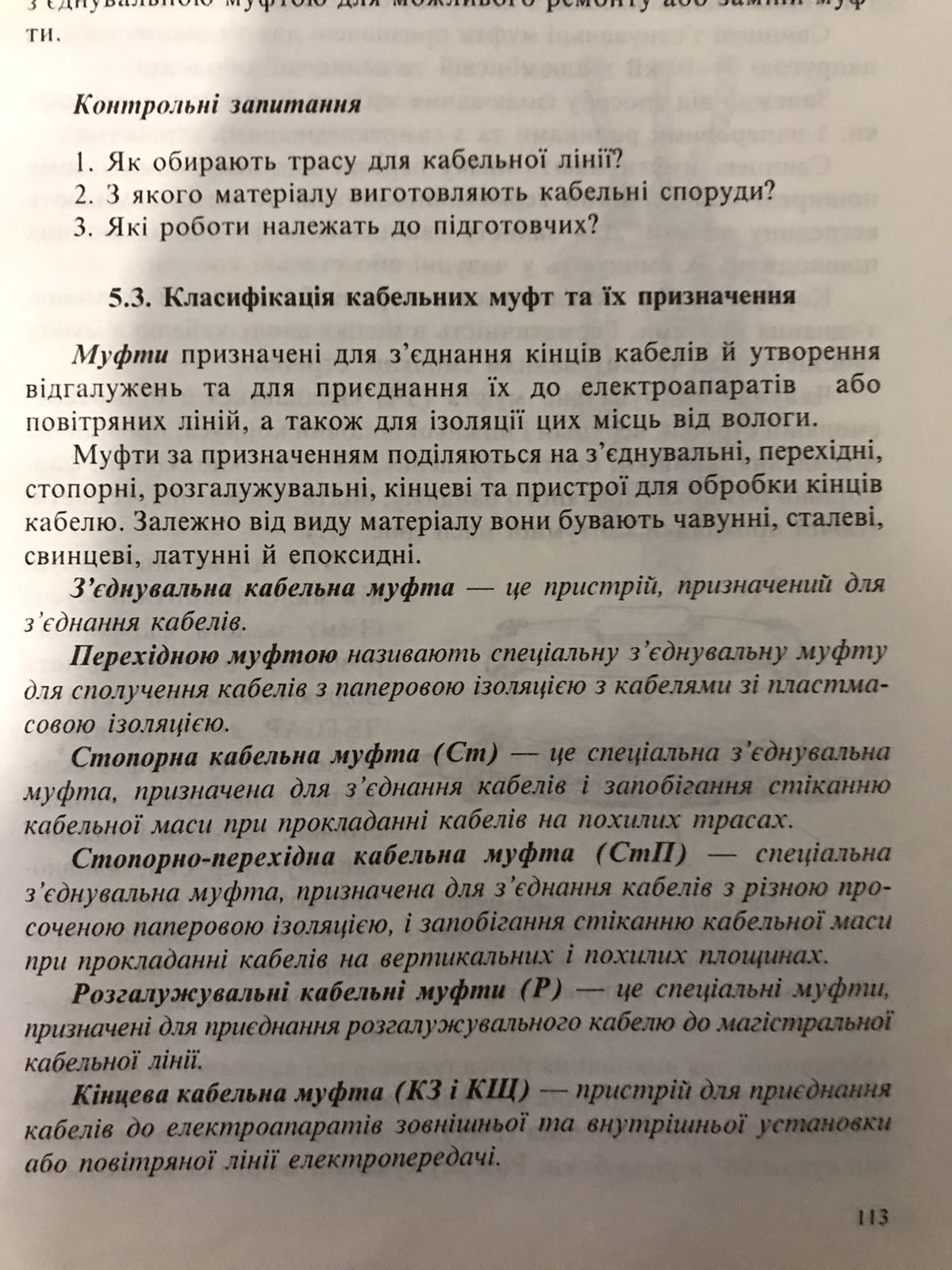 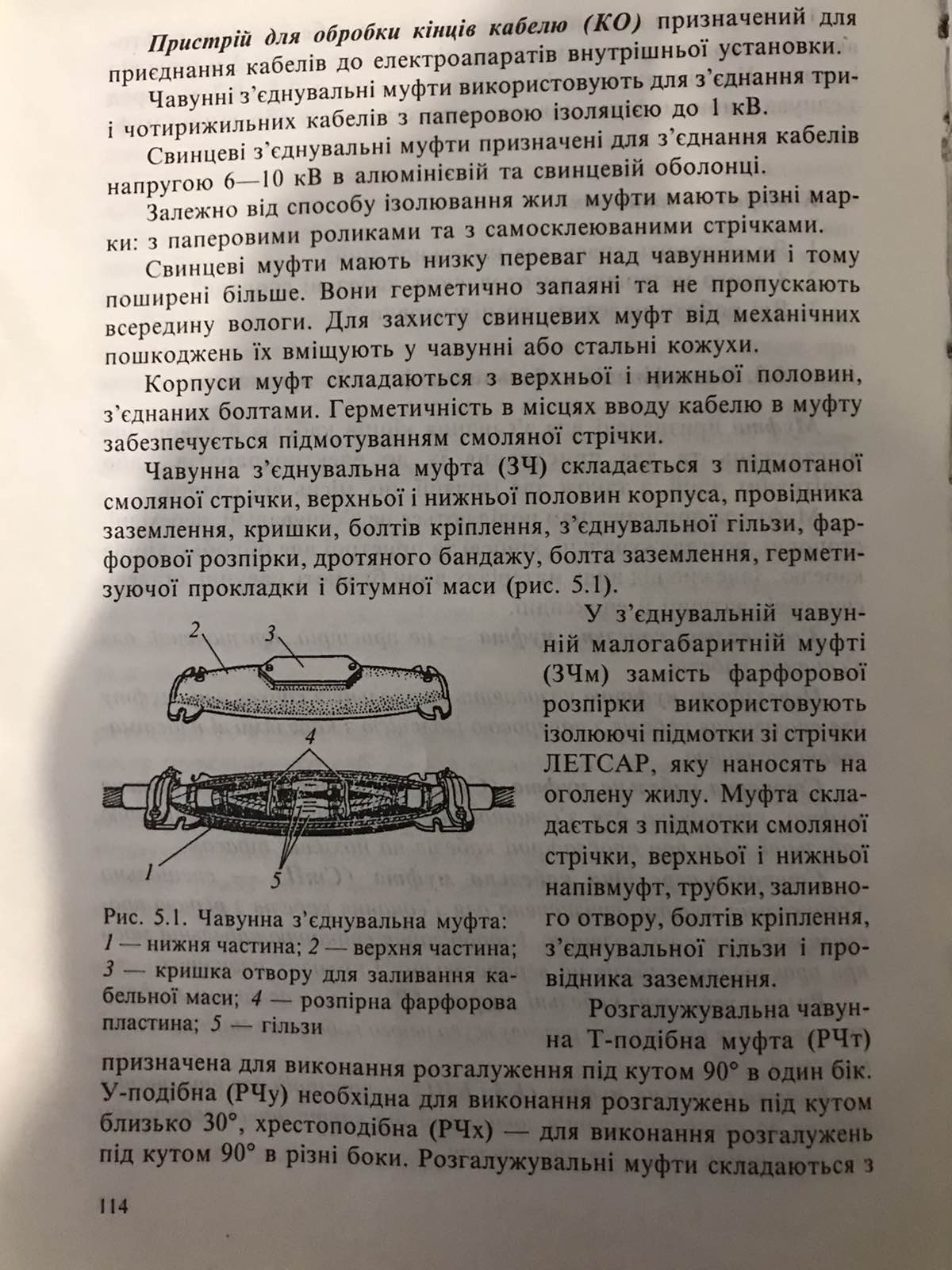 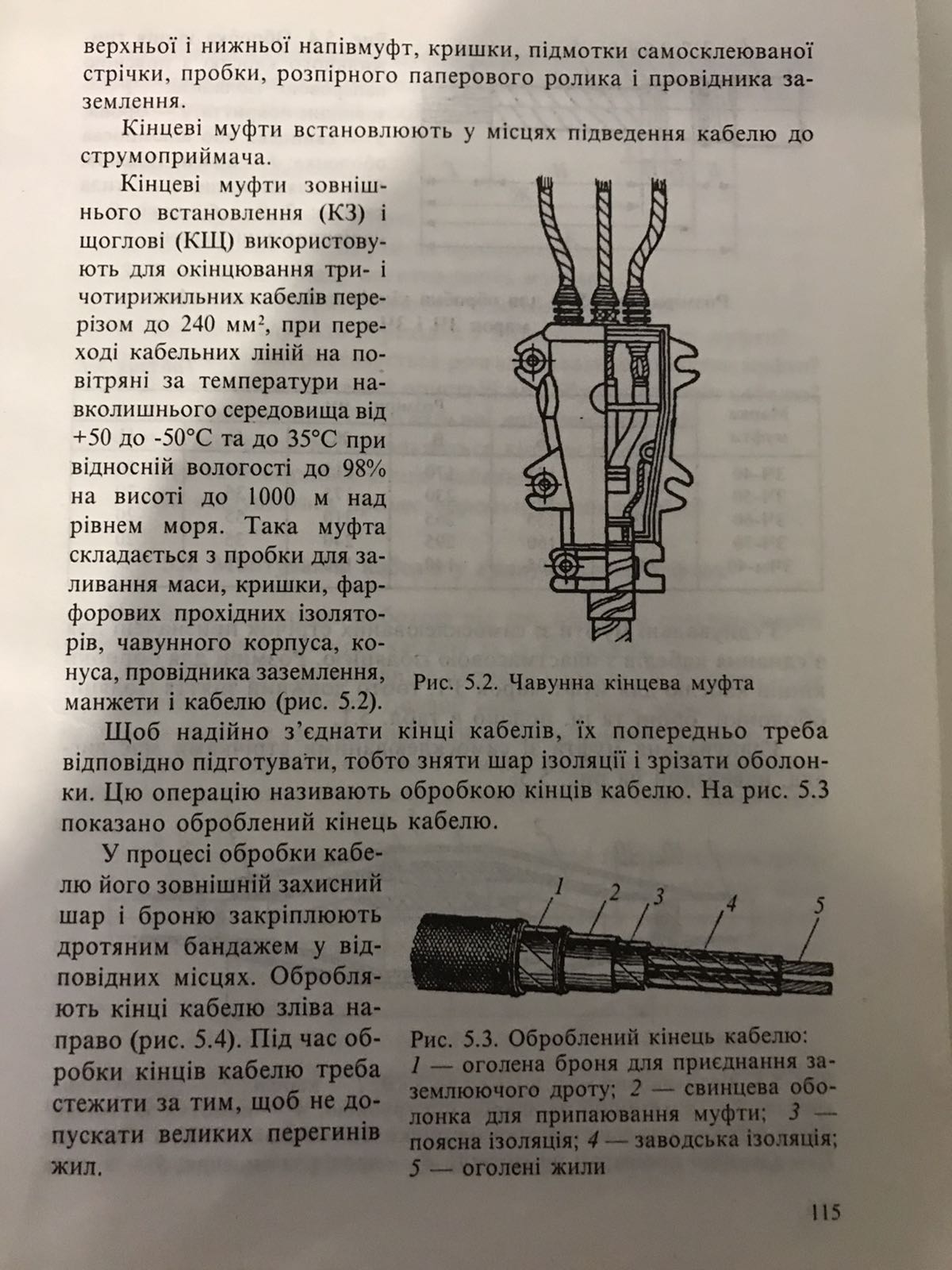 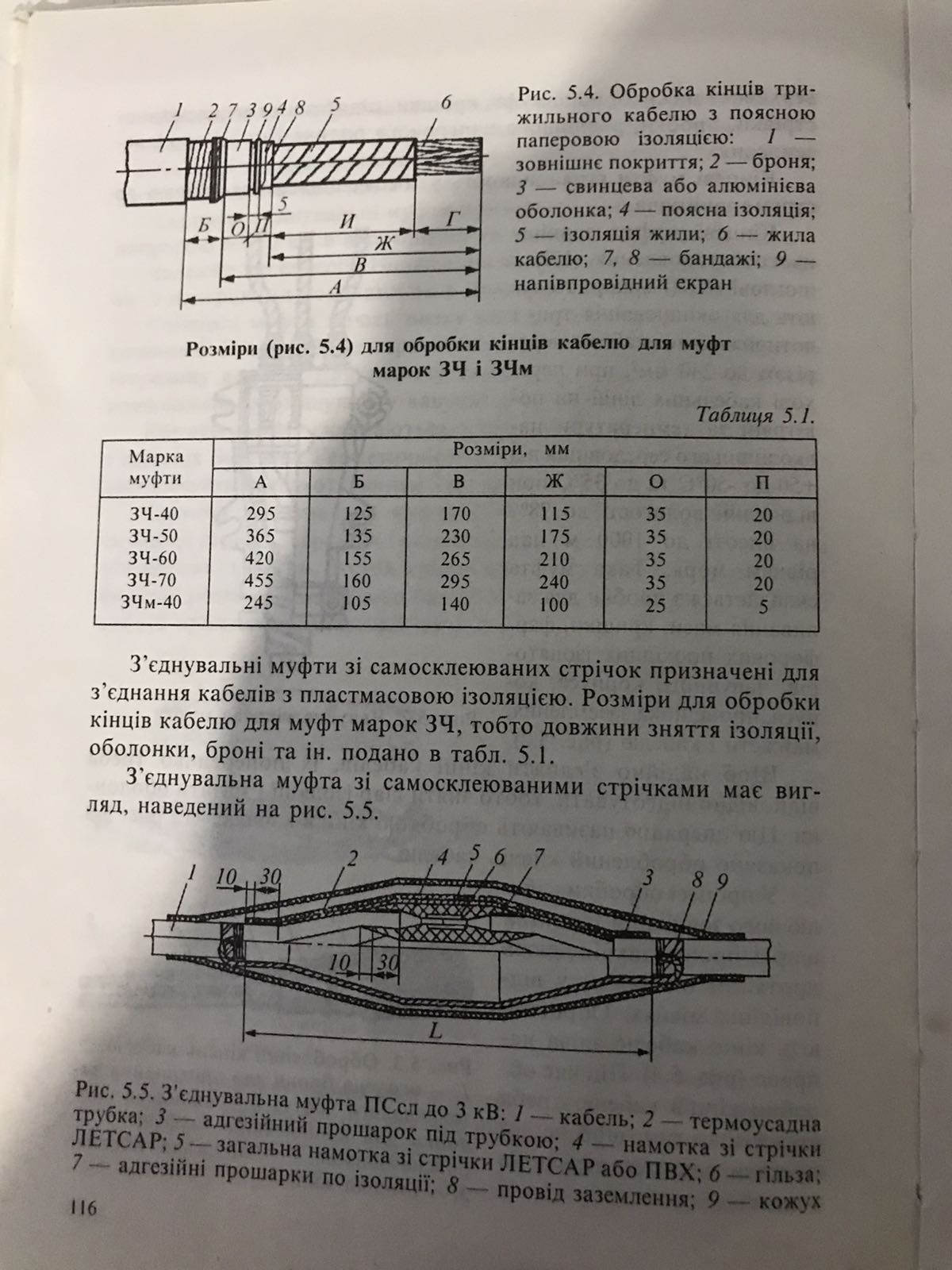 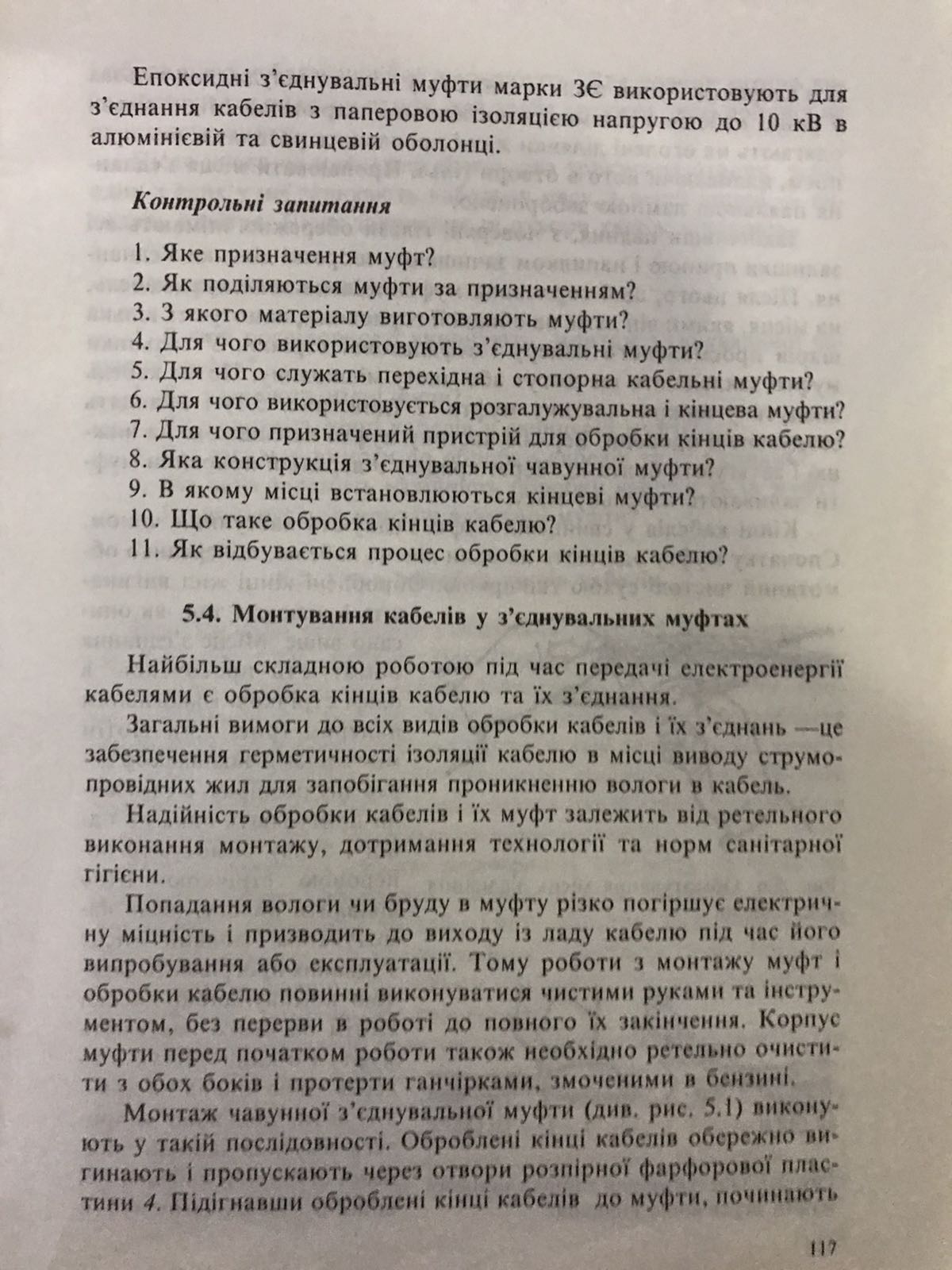 